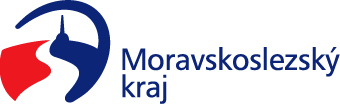 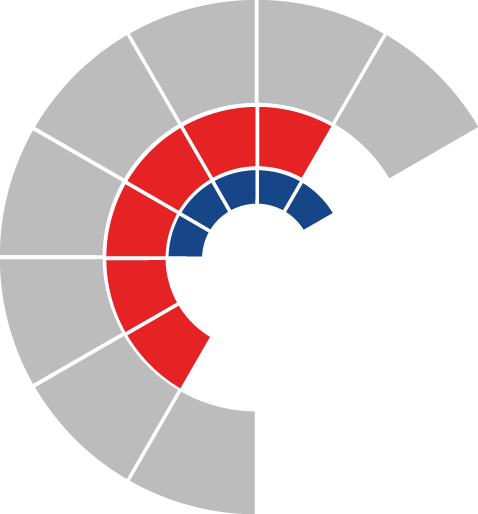 							Výbor sociální zastupitelstva kraje 										 Výpis z usneseníČíslo jednání:	10.		Datum konání:	22. 2. 2022Číslo usnesení: 10 / 103Výbor sociální zastupitelstva krajeb e r e  n a  v ě d o m ížádost organizace Bohumínská městská nemocnice, a.s., IČO 26834022, se sídlem Slezská 207, 735 81 Bohumín, o prodloužení doby realizace projektu s názvem „Nákup kompenzačních pomůcek a drobného majetku pro zvýšení komfortu, intimity a kvality pobytu klientů užívajících sociální služby“ d o p o r u č u j ezastupitelstvu kraje rozhodnout uzavřít s organizací Bohumínská městská nemocnice, a.s., IČO 26834022, se sídlem Slezská 207, 735 81 Bohumín, Dohodu o narovnání ke Smlouvě o poskytnutí dotace z rozpočtu Moravskoslezského kraje ev. č. 03781/2021/SOCZa správnost vyhotovení:Bc. Peter HančinV Ostravě dne 22. 2. 2022Ing. Jiří Carbolpředseda výboru sociálního